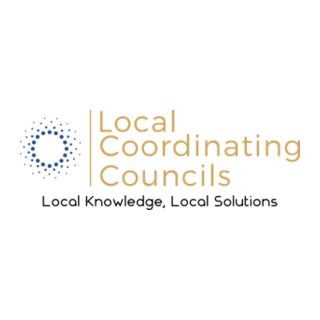 LCC Meeting MinutesCoalition Name and County Jackson County Drug-Free Council, Inc.Meeting Date and TimeDate 5/09/23Meeting LocationCommunity Foundation Bldg.Minutes Drafted DateDraft Date: 05/24/13/23AttendeesAttendees:Wendy Cash/LCC President & Board Member/Jamestown Apartments;Brooke Newgent/LCC Secretary & Board Member/Jackson Jennings Community Corrections; Teresea Higham/ LCC Board Member/New Beginnings Recovery Ctr./Recovery First; Corp.;Tara Hetterich /JC Alcohol & Drug Court Services;Darlene Kilburn, NP/Schneck Pain Center;Carrie Tormoehlen/Jackson County Probation;AmyMarie Travis/Superior Court II Judge; Beth White/Jackson County resident;Lin Montgomery/JC Health Dept./Assistant Coalition Director; Carla Wright/Schneck Medical Center;Myra Mellencamp/Jamestown Apts.;Doug McClure/Brownstown Central Community School Corp.;Greg Prange/Seymour High School;C.J. Foster/Seymour Police Department;Justin Amos/Jackson County Sheriff’s Department;Alma Hobson/Firefly Children and Family Alliance;Darren Cain/Girls Inc.:Lindsay Sarver/Schneck Healthy Jackson CountyTyler Henkle/Healthy Jackson County Decreasing Tobacco Use WorkgroupPaul Sweany/Web designs;Brenda Turner/Schneck Primary Care & LCC Coalition Director.Absent:  Charlotte Moss/LCC Vice President & Board Member/Turning Point Domestic Violence; Becky Bujwid/LCC Treasurer & Board Member/Centerstone; Zach Elliott/LCC Board Member/Sheriff’s Dept.; Dustin Vice/ LCC Board Member/Anchor House; Dustin Steward/Sheriff’s Dept.; Ginger Schneck/Girls, Inc.; Jacob Pickerill/Hickory Treatment Center; Kimberly Glaze; Dawn Goodman-Martin/Jackson Jennings Community Corrections; Brittany Drawbaugh/Centerstone; Ashley Cacares/United Way/Covering Kids & Families in Indiana; Linda Hershman/Children’s Bureau; Melanie O’Neal/The Arc of Jackson County; John Cord/St Ambrose Church; Angel Armstrong/United Methodist Church; Karen Layman/Schneck Medical Center; Kayla Cirillo/Groups Recover Together of Seymour; Leah Bernauer, Supervisor/Jackson Co. Child Services; Beth Petty & Karen Cole/Centerstone Healthy Start;  Debra Pettay /Schneck Medical Center Lab; Jeremy Helmsing/Seymour Police Dept.; Keith Williams, SRO/JC Sheriff’s Dept.; Mike Higham/Recovery First Corp.; Tara Hatfield/Qsource; JoAnne Delisle/Groups Recover Together.Meeting Notes (Old/New Business, Decisions, Agendas)Meeting was called to order by Darlene Kilburn, sitting in for Wendy Cash. Wendy was having vision problems. Meeting called to order at 1603. No additional agenda items noted. A motion to approve April minutes was made by Myra Mellencamp, and seconded by AmyMarie Travis. All in attendance voted in favor of the motion with no corrections to the April minutes. Financial ReportBecky Bujwid, Treasurer, was not in attendance, but sent the following message to Brenda: “The balance in our checking with everything deducted is $6,801.96. Also, I would like a team to work on the IOAD made up of persons in the recovery community as they would know who to ask to be a speaker/s and plan the program. I am thinking of Dustin Vice and/or Brooke Newgent as leaders, thank you.”Director ReportThe Boys and Girls Club and Schneck Foundation will host a “Hidden in Plain Sight” event 6/9/23 at 7pm and 6/10/23 at 10am. Original website host renewal expires December 14, 2023. Paul Sweany is in attendance to introduce himself and answer any questions about website design. He is one of the candidates DFC is looking at to redo our website. The National IOAD theme is “People that go unseen” honoring the people whose lives have been altered by overdose, including family & friends, first responders, healthcare workers and support services. Contact Becky Bujwid if you would like to be involved in planning Jackson County’s IOAD. As always, it will be 8/31. Still waiting to hear from the state on the status of the 2023 Comprehensive Community Plan.Coalition Assistant ReportShe wants everyone to relax and this will happen she says (referring the grant approvals). They have received several additional applications as requested. The health department collected 60 to70 lbs of unused medications through the drug drop event in the Jackson County Health Department’s Drug Take Back Day on 5/3/23. Old Business:Health Observance CalendarNational Prevention Week: SA&MH May 7-13Lindsay Sarver (HJC) reported that today (5/9) is Child Mental Health Awareness Day. Contact Lindsay or HJC if you would like to help in building mental health awareness for the coming year. If you would like to be on the email list for HJC contact Lindsay as well. 2023 Comprehensive Community PlanNo updates. They say expect 4-6 weeks, we are in that time frame now. Apparently, Jackson County’s CCP is posted on the state’s website according to a caller. Website UpdateBrenda reached out to Ernie Davidson about the website, and he did not respond. Teresa Higham contacted Simple Nerds for information and prices. The link has multiple samples to look through. Lindsay Sarver said the only issue Anchor House had with Simple Nerds was the difficulty in filling out forms and surveys because they purchased the inexpensive version.  Paul Sweaney, a freelance website designer, introduced himself.  He worked on a sample website for JCDFC.  The question was asked about pictures and fonts and what kind of capability he has? He said he can get as fancy or as plain as we want.  Brenda would like an estimate from him.  She said there is a desire to have links to resources and education on there as well, to make it useful and user-friendly. We are finally starting to make some movement with the website.New Business:Action Team Change ProposalAt the last board meeting Charlotte Moss brought up the suggestion of focusing more on events. She proposed an “Event Committee” instead of the different action teams. Myra Mellencamp asked if any groups were active? Brenda said the action teams have not been meeting regularly and that they seem to have achieved their primary goals. Myra mentioned Public Awareness had met.  A discussion ensued about the need to update treatment meetings and resource list periodically. This is valuable information people need, and not everyone has online access. Hoosierhelp.org is a helpful resource, but needs updated. Brooke Newgent offered to help with the local resources and updated meeting list.  In the past The Seymour Library had a list of resources online that they keep updated. There is also 211 telephone access to resources. There was agreement in favor of combining the action teams to create an event Committee.  Contact Charlotte Moss for meeting date, time, and participation. Agency Sharing/AnnouncementsBrooke Newgent - Jackson Jennings Community CorrectionsCurrent census is 80 males and 27 females. Programming going strong, lots of graduations and one on one life skills. JJCC just hired another peer recovery coach, part time, to help with life skills running the 12-step group. MRT students are required to do 20 hours of community service and are struggling to meet this with the approved community service list and their schedules, so if anyone knows of any community service work that needs done contact Brooke and she will see if we can get it approved.Teresa Higham- New Beginnings Recovery CenterTheir new Partial Hospitalization Program for teens is going strong. Their first discharge will be next Friday. Greg Prange- Seymour Community SchoolsConstruction going on. Only 13 days of school left. Tyler Henkle- Healthy Jackson County Decreasing Tobacco Use Workshop144 drawing entries were received at Kids Fest, with approximately 300+ in attendance. They showed pigs’ lungs as a conversation starter about tobacco products. Talked about the placement of tobacco products in stores at point of sales marketing toward youth. His grant will be ending at the end of June. Justin Amos- Jackson County Sheriff’s DepartmentZach Eliot is back on the road and Justin will be taking over narcotics investigations. CJ Foster- Seymour Police DepartmentIn the month of April SPD made 122 traffic stops, the drug interdiction unit made 28 canine deployments and 18 physical arrests in drug related crimes. Tara Hetterich- JC Alcohol and Drug Court ServicesShe passed all of her tests and is officially certified. Carrie Tormohlen – ProbationThey are seeing a notable increase of cases lately.Alma Hobson- Firefly Children and Family AllianceFirefly has seen a big increase in new families they are servicingMyra Mellencamp- Jamestown Apartments8/1/23 is National Night Out- National crime prevention day. Anyone is welcome to participate in hosting a booth at their apartment complex for their residents and encouraged to provide give-away items.Carla Wright- Schneck Medical CenterJennings County is having their Water of Life Recovery Resource Rally being held 7/1/23, 1-4pm at the River of Life Church in North Vernon, 2055 N ST. Hwy 7. Recovery resources: Break-free Jennings County, Celebrate Recovery North Vernon and many more. Beth White- concerned citizenTrinity United Methodist Church continues to have their clothing closet, open Tuesdays and Thursdays from 12-4 and the community meal every 3rd Saturday. They are very welcoming to the recovery community. 812-523-3072, will deliver. Lindsay Sarver- Schneck Healthy Jackson County  The Schneck MAT-MOUD is launching this month in the Emergency Department. They are in the process of hiring a Peer Recovery Specialist and Community Health Worker. They’ll be doing bedside referrals to inpatient or outpatient services. Indiana Health Center in Seymour is ready to receive MAT patients, and helps with patients struggling with insurance. Catholic Charities hired the first counselor to begin seeing patients in Schneck Primary Care under the Schneck grant. Schneck can also do Sublocade shots for work release residents. This is designed to reduce the impact for law enforcement and work release repeat cycles.  Healthy Jackson County will host Medora’s community conversations, going to Medora to address outlying areas of the county.Message from Megan Cherry- HJC is trying to get CIT for week of September 18-22nd. They are looking for 5 organizations or corporate sponsorships for meals to serve approximately 40 individuals. Motion to adjourn was made by Teresa Higham, seconded by Lindsay Sarver at 1656 hours. The next meeting will be held Tuesday, June 13th, 2023 at 4pm at Community Foundation Building. Organizations requesting to have links on our website:  New Beginnings Recovery Center, Recovery First, Jackson County Health Department, Firefly IN.org, Schneck Medical Center, Schneck Healthy Jackson County, Hoosier Help.orgRespectfully submitted,Brooke Newgent